The Good News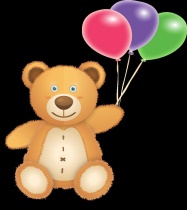 June Volume 2 / Issue 9June is . . . .Beef Steak MonthDairy MonthIce Tea MonthFresh Fruit MonthFresh Vegetable MonthJune 4 - Cheese Day, June 14 - Flag Day, June 17 - Eat Your Vegetables Day, June 18 - International Picnic Day, Father's Day, June 21 - First Day of Summer.Important Reminders May Claim is due to the office by the end-of-business on June 14, Payment date June 22, 2017.  I will submit late claims with the June claims for payment on July 28, 2017.Good-bye and WelcomeWe will have new providers this spring and then again in the fall and we have a few who are making changes in their lives and moving in different directions.  We welcome the new providers and say good luck to those who are trying new challenges in life.Home VisitsWe are starting the last round of visits for the program year (Oct. 2016-Sept. 2017), these visits will mostly be announced visits or scheduled visits.  You should have had one drop-in meal visit by now; if you have not then the third visit we conduct will need to be a drop-in meal visit instead of an announced visit.  The announced visit can be at a meal time or not.  If it's not a meal time then we are there to check your paperwork and see how you are doing and we will answer any questions and drop off blank menu forms for you.    TrainingWe have a hand full of providers who weren't able to attend training this year in person.  We had good trainings on the New Meal Pattern requirements and I'm sorry you missed it.  There will be online training coming in July or August for you to complete.USDA Update CACFP 13-2017Transition Period for the Updated CACFP Meal PatternIn recognition of the challenges associated with conforming to the updated requirements, the transition period outlined in this guidance will allow providers to adjust to the updated requirements in the first year of implementation without having fiscal actions imposed or being found seriously deficient.  Grace period starts October 2017 and will go through September 2018; no meals will be disallowed if the provider is making a good faith effort to comply.  Meals will be disallowed if one or more of the required food components are missing. Adapted from the full report CACFP 13-2017.Further guidance will be released as we receive it.  Tentative Check Disbursement DatesThe following chart contains tentative dates that the reimbursement will be sent from JCFHA bank and the checks will be mailed on this date.Claim Month	Payment Date		Claim Month	Payment DateOctober 2016		Nov. 23, 2016			November 2016	Dec. 28, 2016December 2016	Jan. 30, 2017			January 2017		Feb. 27, 2017February 2017		Mar. 31, 2017			March 2017		April 28, 2017April 2017		May 26, 2017			May 2017		June 22, 2017June 2017		July 28, 2017			July 2017		Aug. 30, 2017August 2017		Sept. 28, 2017			September 2017	Oct. 27, 2017October 2017		Nov. 28, 2017			November 2017	Dec. 28, 2017What's New9 "Bites" to Better Tasting Fruits & VegetablesPrevent cut fruit from turning brown.  Keep cut fruits from turning brown by coating them with acidic juice such as pineapple, lemon, or orange juice.  Cut fruits as close to serving time as possible.Make the most of your melon baller.  Melon ballers can save time prepping fruits and veggies by using them to core apples & pears and also remove seeds and pulp.Take a salad spinner for a spin.  Salad dressing slides off damp salad greens. You'll get more flavor if greens are washed and dried before tossing in salad dressing.Do this with radishes before refrigeration.  Remove the leafy tops before storing. Radishes don't keep well if their tops are left on.Wash fruits and vegetables correctly. Always wash fruits and vegetables even if the skin is being peeled off.Separate fruits and vegetables from these foods.  Keep fruits and vegetables separate from other foods such as raw meat, poultry, or seafood.  Wash cutting boards and counters with hot soapy water between preparation of raw meats and produce.Keep fruits and vegetables separate in the refrigerator.  Store fruits and vegetables in separate crisper drawers.  Fruits give off a gas which can shorten the storage life of vegetables.  Vegetables give off odors that can be absorbed by fruits.Know which fruits ripen after they're picked. To speed up the ripening of fruits put them in a ripening bowl or closed brown paper bag.Refrigerate fruits and vegetables in perforated plastic bags.  This helps maintain moisture yet provides for air flow.Adapted from http://food.unl.edu/9-bites-better-tasting-fruits-and-vegetables YouTube Live VideosPlease send your questions in and I will answer them in a short video.  No May video has been posted to our YouTube channel, JCFHA Food Program.  More videos coming after training time is complete. Cook’s CornerTuna Apple Salad SandwichMeal Pattern Contribution1/2 C Fruits1/3 C Vegetables2 oz. Grains3 oz. Meat/Meat AlternateIngredients1 apple (such as Fuji or Pink Lady Washington)1 can 12-oz chunk light tuna (drained)2 TBSP low-fat plain yogurt2 TBSP reduced-fat mayonnaise1/2 C raisins (or chopped figs)1/4 C chopped walnuts1/8 tsp ground black pepper2 TBSP chopped fresh parsley (optional)1/2 tsp curry powder (optional)8 leaves lettuce (Bibb, Romaine, green, or red leaf)8 slices whole-grain breadInstructions Cut apple in quarters; remove core and chopIn a medium size bowl, mix all salad ingredients, except tuna.Gently fold in tuna.Make sandwiches using lettuce and whole-grain bread (toasted, if desired), and fill with tuna apple salad.  Makes 4 servingsSource: Adapted from USDA: https://whatscooking.fns.usda.gov/recipes/myplate-cnpp/tuna-apple-salad-sandwich  GET MOVING!Celebrate Olympic Day!Olympic Day is held annually on June 23rd and celebrated by millions of people throughout the world.  The purpose is to celebrate the birth of the Olympic Games in 1894.  Olympic Day's mission is to promote fitness, well-being, culture and education, while promoting the Olympic values of excellence, friendship and respect.  Celebrate by competing in a track and field day with running events as well as field events.  Teaching children how to long jump, throw a Frisbee, or work together to complete relays are all great physical activities to get moving.Source:  http://www.teamusa.orgUP and ComingFirst Aid & CPR TrainingsSafety Training Solutions (Shawnee, Geary & Riley Counties) visit http://safetytrainingsolutions.net for schedule.CPR & First Aid by Tina (Northeast Kansas) call 785-221-3609 for schedule.Contact UsP.O. Box 1203 Junction City, KS  66441785-762-2424 / Fax: 785-762-2623Janet@jcfha.kscoxmail.comjcfamilyhomeassociation.comDirector:  Janet DozierConsultant:  Christine MoravecOffice Assistant: Leslie KormanAssistant Director:  Vanda TaylorOffice Assistant:  Alicia DozierUSDA Nondiscrimination StatementIn accordance with Federal civil rights law and U.S. Department of Agriculture (USDA) civil rights regulations and policies, the USDA, its Agencies, offices, and employees, and institutions participating in or administering USDA programs are prohibited from discriminating based on race, color, national origin, sex, disability, age, or reprisal or retaliation for prior civil rights activity in any program or activity conducted or funded by USDA.Persons with disabilities who require alternative means of communication for program information (e.g. Braille, large print, audiotape, American Sign Language, etc.), should contact the Agency (State or local) where they applied for benefits.  Individuals who are deaf, hard of hearing or have speech disabilities may contact USDA through the Federal Relay Service at (800) 877-8339.  Additionally, program information may be made available in languages other than English.To file a program complaint of discrimination, complete the USDA program discrimination complaint form, (AD-3027) found online at http://www.ascr.usda.gov/complaint_filing_cust.html, and at any USDA office, or write a letter addressed to USDA and provide in the letter all of the information requested in the form.  To request a copy of the complaint form, call (866) 632-0002.  Submit your completed form or letter to USDA by:Mail: U.S. Department of AgricultureOffice of the Assistant Secretary for Civil Rights1400 Independence Avenue, SWWashington, D.C. 20250-9410Fax: (202) 690-7442; orEmail: program.intake@usda.gov.